Publicado en   el 05/08/2014 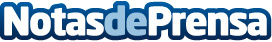 La reserva hidráulica española se encuentra al 72,2% de su capacidad totalDatos de contacto:Nota de prensa publicada en: https://www.notasdeprensa.es/la-reserva-hidraulica-espanola-se-encuentra-al_3 Categorias: Industria Alimentaria http://www.notasdeprensa.es